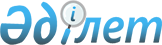 О внесении изменения и дополнений в постановление акимата от 10 мая 2006 года за № 248 "Об оказании социальной помощи детям-инвалидам, воспитывающим и обучающимся на дому"
					
			Утративший силу
			
			
		
					Постановление акимата города Аркалыка Костанайской области от 31 июля 2008 года № 245. Зарегистрировано Управлением юстиции города Аркалыка Костанайской области 27 августа 2008 года № 9-3-92. Утратило силу - Постановлением акимата города Аркалыка Костанайской области от 3 августа 2012 года № 370

      Сноска. Утратило силу - Постановлением акимата города Аркалыка Костанайской области от 03.08.2012 № 370.      На основании статей 11, 15, 16 Закона Республики Казахстан от 13 апреля 2005 года № 39 "О социальной защите инвалидов в Республике Казахстан" и статьей 31 Закона Республики Казахстан "О местном государственном управлении в Республике Казахстан" от 23 января 2001 года № 148 и во исполнение городского бюджета акимат города Аркалыка ПОСТАНОВЛЯЕТ:

      1. Внести изменение и дополнение в постановление акимата от 10 мая 2006 года за № 248 "Об оказании социальной помощи детям-инвалидам, воспитывающим и обучающимся на дому" (номер государственной регистрации 9-3-38 от 24.06.2006 года) опубликованное в газете "Аркалык хабары" № 26 от 7 июля 2006 года:

      в пункте 1 слово "трехкратного" заменить словом "пятикратного", после слова "ежемесячно" добавить слова "в течение учебного года".

      2. Настоящее постановление вводится в действие по истечению десяти календарных дней после дня его первого официального опубликования.

      3. Контроль за исполнением настоящего постановления возложить на заместителя акима города Шаяхметова К.Ш.      Аким города                               А. Мухитбеков      СОГЛАСОВАНО:      Начальник государственного учреждения

      "Аркалыкский городской отдел

      занятости и социальных программ"         М. Сулейменова
					© 2012. РГП на ПХВ «Институт законодательства и правовой информации Республики Казахстан» Министерства юстиции Республики Казахстан
				